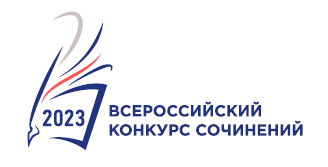 Лист оценивания работы участника
Всероссийского конкурса сочинений 2023 годаФИО участника (полностью):________________________________________________________________________Класс (курс), в (на) котором обучается участник:________________________________________________________________________Полное наименование образовательной организации, в которой обучается участник:________________________________________________________________________________________________________________________________________________Тематическое направление:________________________________________________________________________________________________________________________________________________Тема сочинения:________________________________________________________________________________________________________________________________________________Жанр сочинения:________________________________________________________________________Член Жюри     ____________________ / ____________________ /подпись                                      расшифровка подписи№ п/пКритерийПоказательБаллы1.Формулировка темы конкурсного сочинения.1.1. Уместность, самостоятельность, оригинальность.0-32.Содержание конкурсного сочинения.2.1. Соответствие выбранному тематическому направлению;0-32.Содержание конкурсного сочинения.2.2. Соответствие содержания выбранной теме;0-32.Содержание конкурсного сочинения.2.3. Полнота раскрытия темы;0-32.Содержание конкурсного сочинения.2.4. Оригинальность авторского замысла;0-32.Содержание конкурсного сочинения.2.5. Корректное использование литературного, исторического, биографического, научного и других материалов;0-32.Содержание конкурсного сочинения.2.6. Воплощённость идейного замысла.0-33.Жанровое и языковое своеобразие конкурсного сочинения.3.1. Соответствие выбранному жанру;0-33.Жанровое и языковое своеобразие конкурсного сочинения.3.2. Цельность композиции;0-33.Жанровое и языковое своеобразие конкурсного сочинения.3.3. Логичность и соразмерность композиции;0-33.Жанровое и языковое своеобразие конкурсного сочинения.3.4. Богатство лексики;0-33.Жанровое и языковое своеобразие конкурсного сочинения.3.5. Разнообразие синтаксических конструкций;0-33.Жанровое и языковое своеобразие конкурсного сочинения.3.6. Точность, ясность и выразительность речи;0-33.Жанровое и языковое своеобразие конкурсного сочинения.3.7. Целесообразность использования языковых средств;0-33.Жанровое и языковое своеобразие конкурсного сочинения.3.8. Стилевое единство текста.0-34.Грамотность конкурсного сочинения.4.1. Соблюдение орфографических норм русского языка;0-34.Грамотность конкурсного сочинения.4.2. Соблюдение пунктуационных норм русского языка;0-34.Грамотность конкурсного сочинения.4.3. Соблюдение языковых норм (правил употребления слов, грамматических форм
и стилистических ресурсов).0-34.Грамотность конкурсного сочинения.0 ошибок – 3 балла; 1-2 ошибки – 2 балла; 3 ошибки – 1 балл; более 3 ошибок – 0 баллов.0 ошибок – 3 балла; 1-2 ошибки – 2 балла; 3 ошибки – 1 балл; более 3 ошибок – 0 баллов.Итоговый балл:Итоговый балл:Итоговый балл:54